DESARROLLO DE LA SESIÓN.Establecimiento de quórumEl Presidente del ISRI, el Doctor Alex Francisco González Menjívar, verificó la asistencia de quórum y procedió al inicio de la sesión.Lectura y aprobación de la agenda. La agenda fue aprobada por unanimidad, en los siguientes puntos:Propuesta de Procedimiento para donar bienes, por parte del Licenciado Carlos Atilio Paniagua Cruz, Jefe de la Unidad y Resguardo del Activo Fijo Institucional.Solicitud de Autorización del proceso de descargo 2018, por parte del Licenciado Carlos Atilio Paniagua Cruz, Jefe de la Unidad y Resguardo del Activo Fijo Institucional.Continuación de la presentación por parte de la Licenciada Sonia Peñate de Ponce, jefe UFI  y el Licenciado William Hunter, Contador Institucional, en relación al informe contable al 31 de diciembre del año 2017.Solicitud de aprobación del documento “Manual de procedimientos de la Unidad de Gestión Documental y Archivo”, a cargo de la Licenciada Marilú Segovia de Herrera, Oficial UGAD Ad- Honorem. 3.- Ratificación de acuerdos.No hubo. 4.- Correspondencia recibida de Centros de Atención.No hubo.5.- Correspondencia recibida de la Administración Superior.No hubo.6.- Participación de miembros de Junta Directiva, ponencias solicitadas a Jefaturas. Propuesta de Procedimiento para donar bienes, por parte del Licenciado Carlos Atilio Paniagua Cruz, Jefe de la Unidad y Resguardo del Activo Fijo Institucional.Manifiesta el Licenciado Paniagua, que en el ISRI ya existe una normativa que establece procedimientos en relación al abordaje de todo lo referente al activo fijo llamada: Normas para la Subasta y Descargo de Bienes de Larga Duración, Funcionamiento de las Bodegas de Bienes de Larga Duración en Proceso de Descargo y para el Descargo y Destrucción de Intangibles del ISRI, la propuesta que presenta en relación a establecer un procedimiento para donar de manera ordenada y sobre todo normalizada, es incorporar ese proceso en esta normativa, debido a la que pertenecen a la misma naturaleza por referirse a bienes que para el Instituto ya son los funciones, cabe mencionar que dicha propuesta se elaboró en conjunto on la Coordinación de la Unidad de Informática, la cual consiste en los siguiente. Incorporar en dicha normativa el capítulo VI Normas para la Donación de Bienes del ISRI, a  otras Instituciones, que consiste básicamente en numerales del 3.12 al 3.9, en donde se establece que una vez los responsables de ambientes identifiquen  bienes que ya no son de utilidad para su unidad, lo reportará al responsable del seguimiento del Activo Fijo de su dependencia, para que éste solicite la opinión de un técnico en la materia sobre el destino del bien, si  la opinión fuere que el bien puede ser reutilizado por otra instancia el Director enviará a Gerencia Administrativa los listados respectivos.Gerencia pondrá a disposición interna los bienes que a criterio de técnico en la materia pueden ser reutilizados por un periodo de 15 días hábiles, de no haber interesados internos, se subirá a sistema en línea de Gobierno abierto por un mes, si ninguna institución se interesa, Gerencia lo informará a Junta Directiva.Y del acuerdo que genere Junta Directiva para la donación de los bienes, el Jefe de la UCBI, coordinará la entrega con la institución y/o persona delegada. Miembros de Junta Directiva, después de haber escuchado la propuesta del Licenciado Paniagua, solicitan que dicho proceso sea armonizado con las Disposiciones Generales de Presupuestos, en el artículo 149 norma 3°, por lo que deberá de subsanar las observaciones y realizar una nueva propuesta a esta Junta. Solicitud de Autorización del proceso de descargo 2018, por parte del Licenciado Carlos Atilio Paniagua Cruz, Jefe de la Unidad y Resguardo del Activo Fijo Institucional.El Licenciado Carlos Paniagua, solicita a esta Junta Directiva iniciar con el Proceso de Descargo de los bienes que están fuera de uso que los diferentes Centros de Atención han descargado para el año lectivo incluyendo opiniones de los técnicos en materia para su descargo, dicha solicitud obedece al numeral 3.8 de las “ Normas para Subasta y Descargo de Bienes de Larga Duración, Funcionamiento de Bodegas de Bienes de Larga Duración en proceso de Descargo y para el Descargo de Intangibles del ISRI”. Se anexa MEMO U.C.B.I. 038/2018, que contiene el detalle de los bienes a descargar por cada dependencia del ISRI. Miembros de Junta Directiva dan por aceptada la solicitud por lo que acuerdan:ACUERDO JD 06-2018: AUTORIZAR EL INICIO DEL PROCESO DE DESCARGO DEL AÑO 2018, SEGÚN LO ESTABLECIDO EN EL NUMERAL 3.8 DE LAS “ NORMAS PARA SUBASTA Y DESCARGO DE BIENES DE LARGA DURACIÓN, FUNCIONAMIENTO DE BODEGAS DE BIENES DE LARGA DURACIÓN EN PROCESO DE DESCARGO Y PARA EL DESCARGO DE INTANGIBLES DEL ISRI”, COMUNÍQUESE.- Continuación de la presentación por parte de la Licenciada Sonia Peñate de Ponce, jefe UFI  y el Licenciado William Hunter, Contador Institucional, en relación al informe contable al 31 de diciembre del año 2017.Continuando la presentación por parte del Licenciado William Hunter, Contador Institucional, en cuanto al Estado de Rendimiento Económico. El Gasto de Gestión comprende todos aquellos gastos que se efectuaron a nivel institucional durante el primer semestre del año fiscal 2017, el Gasto en Bienes de Consumo y Servicio, es lo que corresponde al gasto en suministro, materiales y servicios efectuados para consumo institucional, el Gastos en Bienes Capitalizables son todos aquellos bienes de larga duración adquiridos pero que por su valor menor a US $ 600 dólares  son registrados contablemente  como gastos sin la afectación patrimonial, esto  en concordancia con la normativa contable,  los Gastos financieros y otros ccorresponde aquellos gastos efectuados por tasas  municipales, cargos bancarios. Se incluyen también los   seguros pagados de vehículos y personal de la Institución que manejan directamente activos, los Gastos en transferencias otorgadas ccorresponden a toda a aquella transferencia de fondos otorgadas a terceros  subsidio y gasto funerarios a familia de empleado de la institución y los Costos de Ventas y Cargos Calculados, se refiere a los costos de venta de bienes y servicios     el equipo subastado o descargado. En cuanto a los Ingresos en el ISRI, se tienen ingresos provenientes de:Donativos en Efectivo.Ingresos ISBMIngresos del ISSSIngresos de la Unidad Certificadora de DiscapacidadIngreso de Efectivo diversos.Donativos:Con esto el Licenciado Hunter, finaliza la presentación, a lo que miembros de Junta Directiva dan por aceptada y establecen que la Licenciada Ana Patricia Coto de Pino, Jefe Jurídico, informe a esta Junta Directiva si las cafeterías en el ISRI, sufragan los servicios básicos o corre a cuenta del Instituto, según lo establecido en el contrato. Se estableció que la Tesorera Institucional solicite valúo de las monedas que tiene el ISRI en resguardo en la caja fuerte en Tesorería a la Dirección General de Presupuesto o bien a la instancia correspondiente, e informe de dicho valúo. Miembros de Junta Directiva establecen que en la próxima sesión se desarrollará la solicitud de aprobación del documento “Manual de Procedimientos de la Unidad de Gestión Documental y Archivo”, a cargo de la Licenciada Marilú Segovia de Herrera, Oficial UGAD Ad- Honorem. 7. Informes de Presidencia.7.1 El Dr. Alex González, Presidente del ISRI, informa que el día Lunes 19 de marzo de 2018, inicio la Jornada de Joni and Friends en relación a la donación y adaptación de las sillas de ruedas que el ISRI realiza con el apoyo de dicha organización, beneficiando un promedio de 322 personas con discapacidad.7.2 Para el día miércoles 21 de marzo de 2018, el Dr. Alex González, Presidente del ISRI, sostuvo una reunión con el equipo de trabajo dentro del programa Fondo Chile, sobre el proyecto denominado “Fortaleciendo el Rol de la Familia en el Proceso de Rehabilitación Integral para la Inclusión Laboral”. 8.- Asuntos VariosNo hubo. No habiendo nada más que agregar, el Presidente de Junta Directiva, levanta la sesión, a las quince horas con dos minutos del día jueves cinco de abril de dos mil dieciocho y para constancia firmamos.Dr. Alex Francisco González Menjívar                      Dr. Miguel Ángel Martínez SalmerónLicda. Nora Lizeth Pérez Martínez                              Licda. Kattya Elizabeth Serrano de HerreraLicda. Sara María Mendoza Acosta                        Licda. María Marta Cañas de Herrera Sra. Darling Azucena Mejía Pineda                     Licda. Carmen Elizabeth Quintanilla                Licda. Nora Elizabeth Abrego de Amado              Licda. Yamileth Nazira Arévalo Argueta              Licda. Rebeca Elizabeth Hernández Gálvez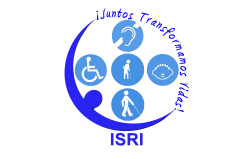 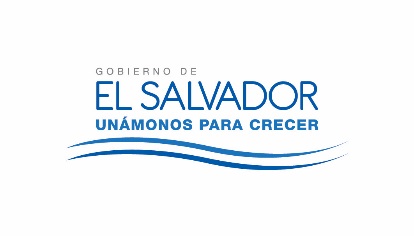 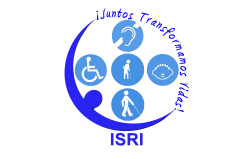 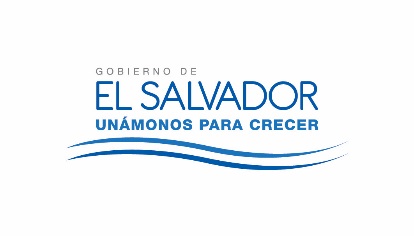 JUNTA DIRECTIVA DEL ISRINUMERO DE ACTA: 2685FECHA: JUEVES 05 DE ABRIL DE 2018.HORA DE INICIO: 13:15 HORASLUGAR: SALA DE SESIONES - ISRIASISTENTES:Dr. Alex Francisco González Menjívar, Presidente; Dr. Miguel Ángel Martínez Salmerón, Representante Suplente del Ministerio de Salud;  Licda. Nora Lizeth Pérez Martínez y Licda. Kattya Elizabeth Serrano de Herrera, Representantes Propietaria y Suplente del Ministerio de Hacienda; Licda. Sara María Mendoza Acosta y Licda. María Marta Cañas de Herrera Representantes Propietaria y Suplente del Ministerio de Trabajo; Sra. Darling Azucena Mejía Pineda y Licda. Carmen Elizabeth Quintanilla Espinoza, Representantes Propietaria y Suplente del Ministerio de Relaciones Exteriores; Licda. Nora Elizabeth Abrego de Amado, Representante Propietaria de la Universidad de El Salvador; Licda. Yamileth Nazira Arévalo Argueta, Representante Suplente de FUNTER; Dr. Ángel Fredi Sermeño Menéndez, Gerente Médico y de Servicios de Rehabilitación y Licda. Rebeca Elizabeth Hernández Gálvez, Gerente y Secretaria de Junta Directiva Ad Honorem. ConceptoValor/anualPermiso utilización  palco (admón.)US$               670.00Venta desechos sillas proyecto ACSES(Admón.)US$                181.00Venta Quintales chatarra (Admón.)US$                 81.00Venta Quintales chatarra (Admón.)US$138.37Venta de chatarra (Admón. )US$200.00Venta de Chatarra (Admón.)US$                21.00Ventas varias manualidades (CAL)US$                31.25Donativo para Alimentación (CRC)US$80.00Donativo para cubrir necesidades(CRC)US$40.00Venta papel reciclado(CAASZ)US$37.60Venta papel reciclado (CAASZ)US$23.50Venta Chatarra(CAASZ)US$65.25Donación Asoc. Esc. Americana (CRINA)US$3,574.81Asistencia Financiera para evento (admón.)US$15,830.00Instalación Cafetín (CRIOR)US$200.00TotalUS$21,208.78DonadorValor/anualFideicomiso “Luis Castro Lopez  “US$92,080.65Donativo Asociación protectora Ciegos y otrosUS$33,033.16Jonny and friendsUS$27,530.00Asociación Pro CAASZUS$3,412.87 Secretaria Inclusión SocialUS$7,288.05Donaciones ICR moveabilityUS$46,705.41Donadores variosUS$34,610.77TotalUS$244,660.91